2021年第57期阿坝州文化馆（州美术馆 州非遗中心）参加第十八届“西博会” 9月16—20日，第十八届“西博会”在成都西博城隆重举行。“西博会”是由西部地区共办、共享、共赢的国家级国际性盛会，是国家在西部地区的重要外交平台，贸易合作平台和投资促进平台，是实现“西部合作”，“中东西合作”、“中外合作”的重要载体，也是西部地区对外开放合作的重要窗口。 阿坝州文化馆（州美术馆、州非遗中心）承担了本次西博会阿坝展馆的展演工作，组织我州群文工作者积极筹备、精心打造以“熊猫家园 净土阿坝”为主题的节目。活动在舞蹈《幸福草原》的激情演绎中拉开帷幕，吸引了来自全国各地宾客前来观赏，充分展示建党100周年主要成果和“十三五”期间阿坝各族儿女在州委、州政府的坚强领导下，砥砺前行，迈入新征程，奋进新时代的精气神。阿坝州文化馆（州美术馆、州非遗中心）2021年9月18日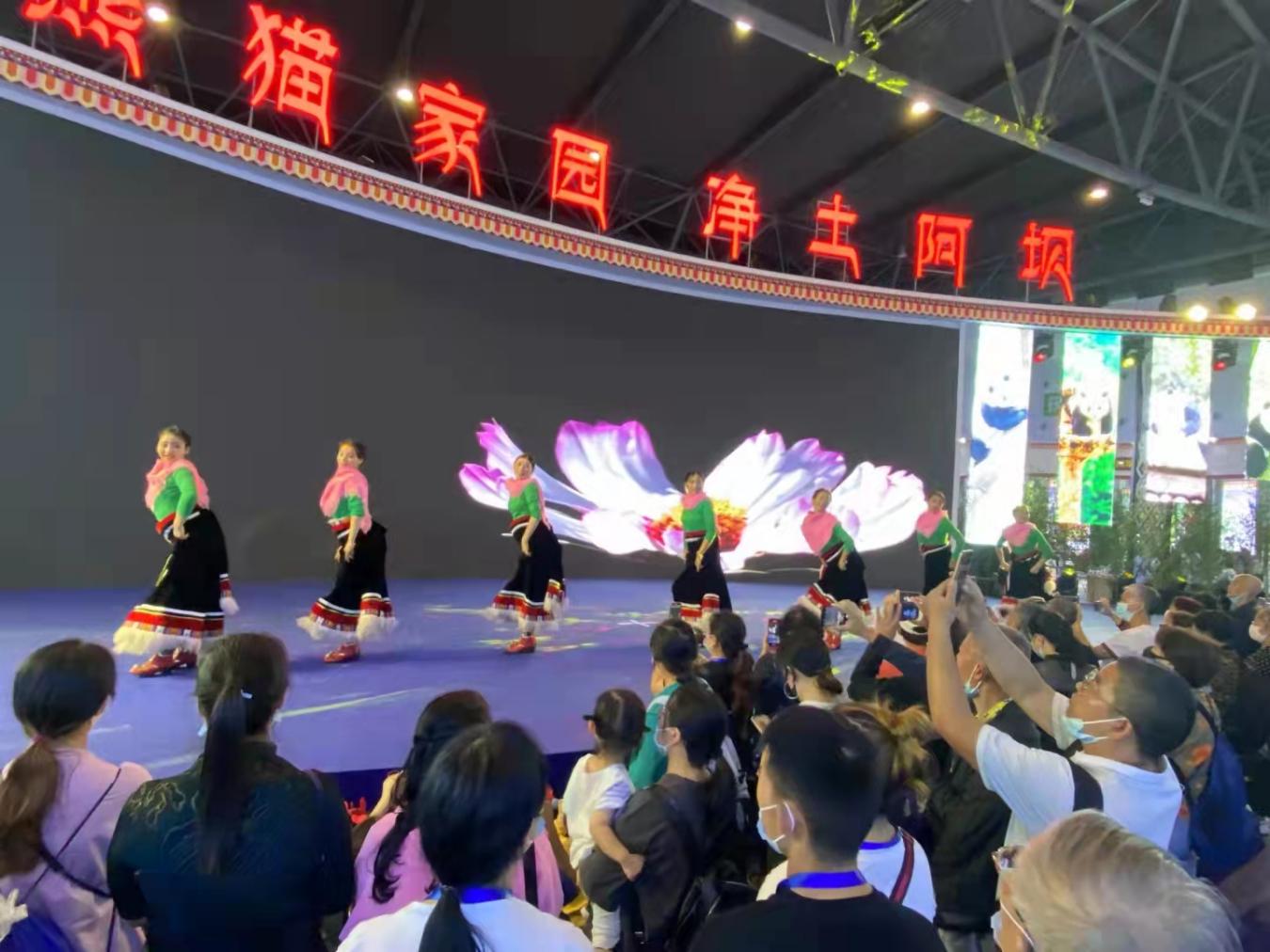 